新 书 推 荐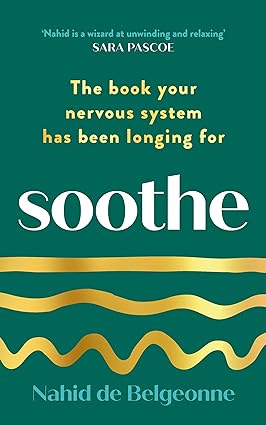 中文书名：《安抚：拯救过度负累的神经系统》英文书名：SOOTHE: The book your nervous system has been longing for作    者：Nahid de Belgeonne 出 版 社：Souvenir Press代理公司：Profile/ANA/Zoey页    数：256页出版时间：2024年3月代理地区：中国大陆、台湾审读资料：电子稿类    型：心灵励志版权已售：西班牙（Urano）、英国（Souvenir Press）、美国（Penguin life）内容简介：利用躯体运动、呼吸法和触摸来释放身体压力，平衡过度疲劳的神经系统。在现代西方世界，人们习惯于将压力视为"心理问题"，是需要通过 "自上而下的方法 "来解决的问题，以至于失去调整身体向大脑发出的信息的能力。此外，现代人的注意力不断被手机和社交媒体上无用的信息流劫持，有些人甚至已经形成了一种 "詹妮弗-安妮斯顿神经元"（Jennifer Aniston neuron），指一看到看到有关某人感情生活、身材、生活方式或发型的信息时，这种神经元就会亮起来（我就有一个！) 。似乎，现在大家只有在身体受伤时才会关注自己的身体，平常绝不会欣赏躯体所蕴含的智慧，更不用说将之视作释放和管理身体、精神和情绪压力的工具。用贝塞尔-范-德-科尔克（Bessel van der Kolk）的话说，"身体会记账"（‘the body keeps the score’）——纳希德的这本书就是以这种智慧为基础，为读者提供实用建议，讲授如何充分利用这一宝贵而无价的工具。《安抚》将以通俗易懂的语言解释神经系统如何工作，人的身体和大脑如何通过鲜为人知的感官（如内感知——身体内部的存在感和本体感知——人在世界中的空间感）深深联系在一起，以及如何学习阅读这些信号，学习利用四种基本感官，通过呼吸、触摸、运动、休息、吸收营养以及与自己、他人和世界的联系，来应对压力并重置神经系统。本书第一部分是理论、建议练习和案例研究的结合，第二部分则提供了一个可以轻松遵循的日常计划，以便在一天中对神经系统进行管理，同时还提供了 "应急"练习，以应对不堪重负的关键时刻。具体来说，躯体治疗师纳希德-德-贝尔吉昂（Nahid de Belgeonne）将教你如何：- 培养互感--重要的身体感知能力- 通过呼吸最大限度地提高氧气摄入量，改善身体机能- 了解并使用触觉的治疗力量- 利用昼夜节律和超昼夜节律将休息和行动结合起来- 用食物和大自然滋养神经系统- 与自己、他人和脚下的土地建立深层联系本书提供的是一种自由和革命性的身体宁静方法，将彻底改变呼吸、运动和照顾过度劳累的神经系统的方式，詹姆斯-内斯特（James Nestor）所著《失落艺术的新科学》（The New Science of a Lost Art）、谢恩（Shane）所著《赞美行走》（In Praise of Walking）以及丽贝卡-丹尼斯（Rebecca Dennis）所著《呼吸》（And Breathe）的读者应该也会爱上这本书。作者简介：纳希德-德-贝尔吉昂（Nahid de Belgeonne）被称为"神经系统语者"，是一名体感运动教练、呼吸和瑜伽教师，热衷于分享运动的疗效。15年来，她一直是伦敦健身界举足轻重的一员，经营着瑜伽和健康品牌Good Vibes，现在则专注于为私人客户提供名为 "人类方法"的体感和恢复系统。《泰晤士报》、Harpers Bazaar、Tatler和Stylist等刊物都曾报道过她，萨拉-帕斯科（Sara Pascoe）、丽贝卡-纽曼（Rebecca Newman）和杰玛-阿特顿（Gemma Arterton）都是其粉丝。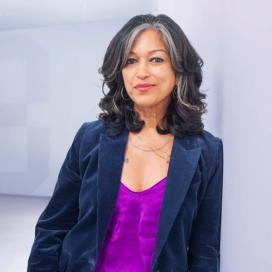 媒体评价：“如果您一直被事情压得喘不过气来，我真诚地推荐您去找她，[纳希德]是一个能让人放松身心的奇才。”——萨拉-帕斯科（Sara Pascoe），喜剧演员“纳希德并不是我想象中回满口胡诌的人，她脚踏实地，直言不讳，声音低沉而富有权威。”——Roisin Kelly，《星期日泰晤士报》“纳希德彻底改变了我的瑜伽练习。几节课下来，她加深了我对身体及其动作的了解和认识...... 上完纳希德的课后，我总是感觉很幸福。”——演员杰玛-阿特顿（Gemma Arterton）“有机会深入了解纳希德的教学，是一种幸福的恢复性体验，也是对神经系统健康的真正投资。”——罗莎蒙德-迪恩（Rosamund Dean），Grazia杂志特约编辑感谢您的阅读！请将反馈信息发至：版权负责人Email：Rights@nurnberg.com.cn安德鲁·纳伯格联合国际有限公司北京代表处	北京市海淀区中关村大街甲59号中国人民大学文化大厦1705室, 邮编：100872电话：010-82504106,   传真：010-82504200公司网址：http://www.nurnberg.com.cn书目下载：http://www.nurnberg.com.cn/booklist_zh/list.aspx书讯浏览：http://www.nurnberg.com.cn/book/book.aspx视频推荐：http://www.nurnberg.com.cn/video/video.aspx豆瓣小站：http://site.douban.com/110577/新浪微博：安德鲁纳伯格公司的微博_微博 (weibo.com)微信订阅号：ANABJ2002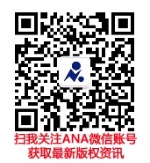 